South Yorkshire Fire and Rescue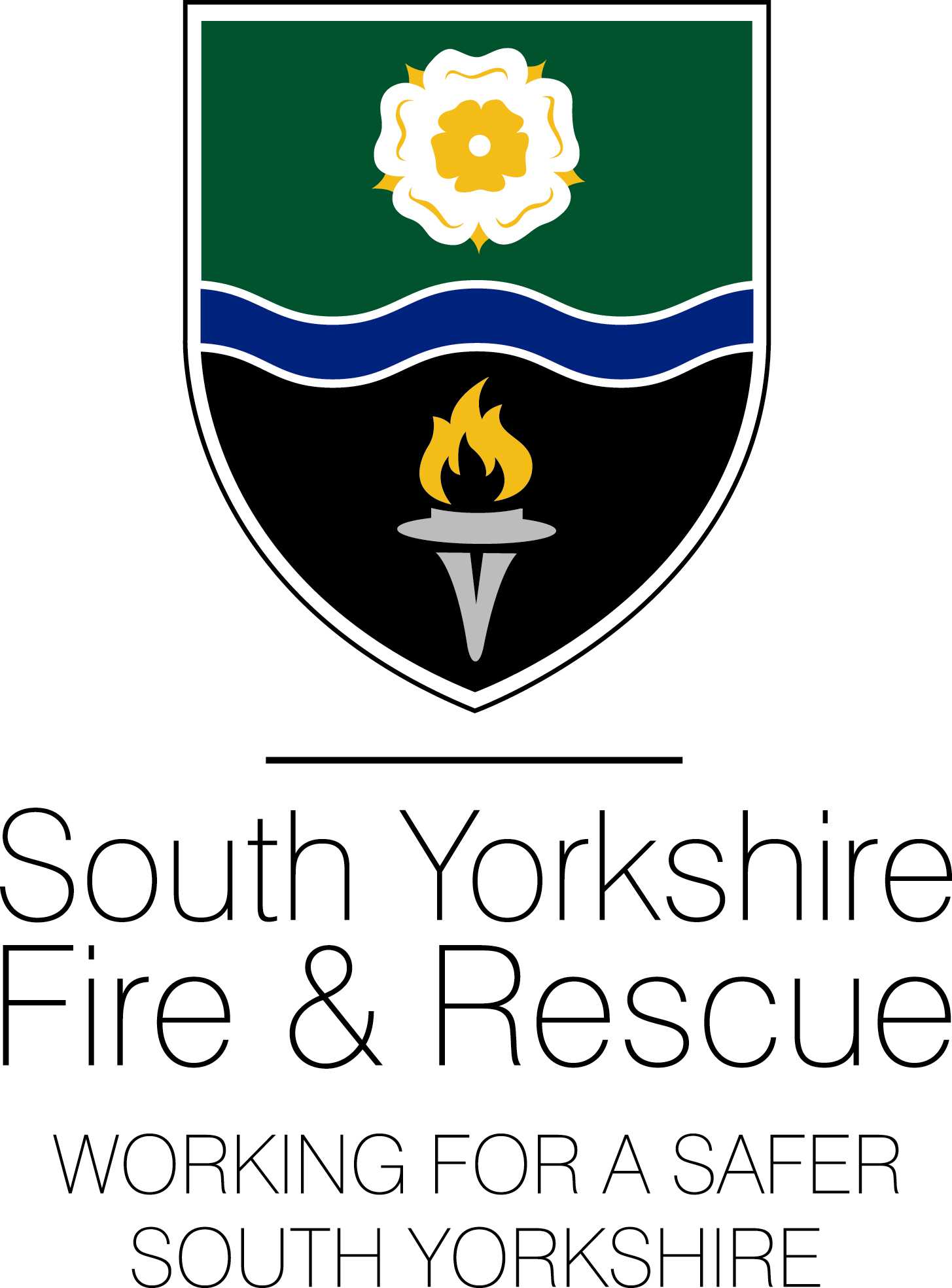 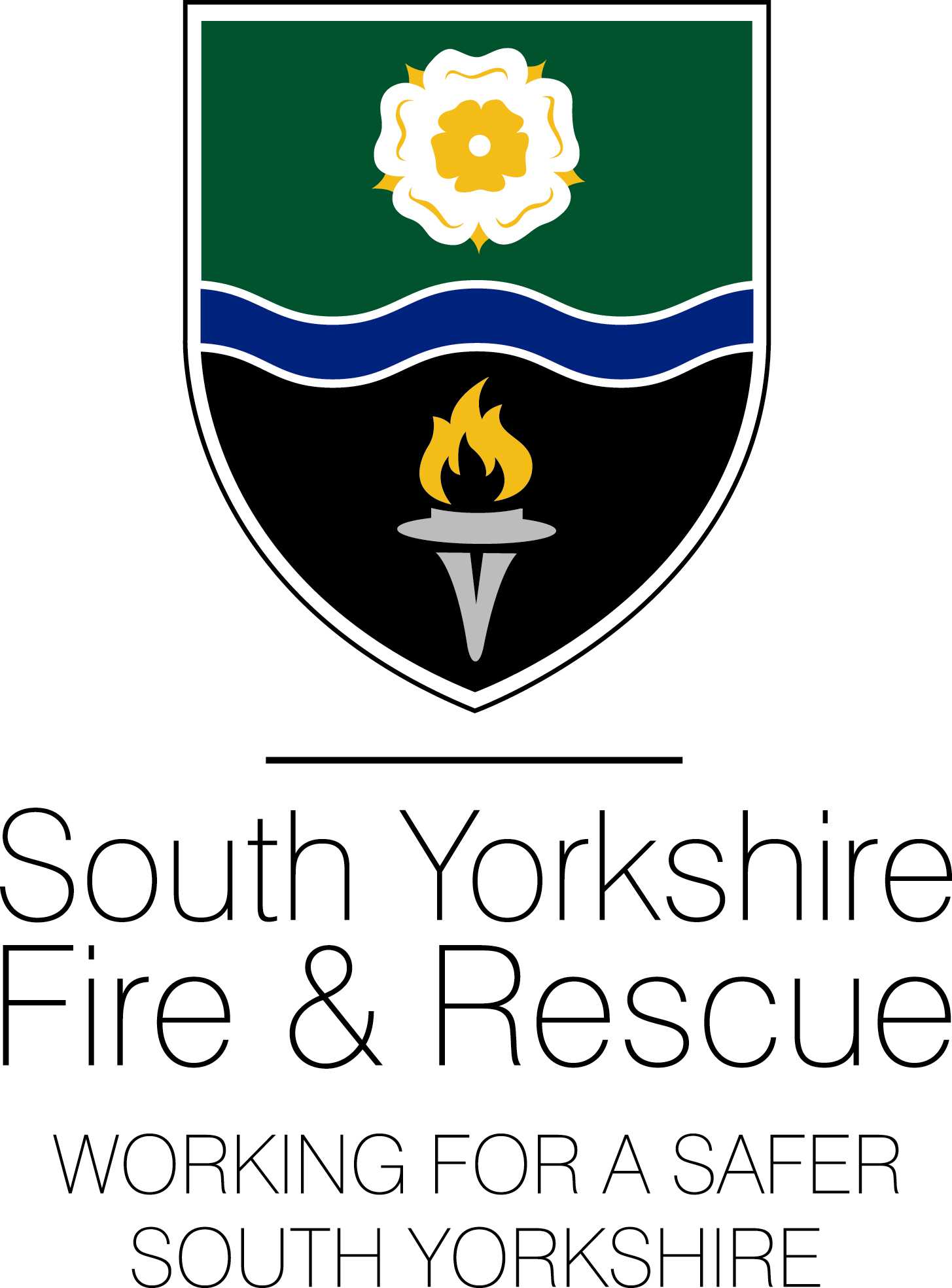 Rotherham District - Public Register of Notices Serviced – April 2023 to March 2025The Enforcement Register – This register details Enforcement, Prohibition and Alteration Notices that have been served on business premises under the Regulatory Reform (Fire Safety) Order 2005Date on which notice served:02.04.2024Name and Address of Premises:Sofa-UK Ltd, Doncaster Road, Rotherham, S65 2UFPremises Type:WarehouseType of notice served:EnforcementDetails:Article 9 (1)The Fire Safety Risk Assessment was not suitable and sufficient.Article 14 (1)The escape routes were obstructed.Article 14 (2) (b)The escape routes and exits could not be used as quickly and as safely as possible.Article 17 (1)The fire alarm system is inadequately maintained.The emergency lighting is inadequately maintained.Article 21 (2) (a)Inadequate safety training is provided to enable the employees to safeguard themselves and other persons on the premises.Reference No:EN/ND/937Date Notice Withdrawn:Date on which notice served:13.03.2024Name and Address of Premises:Phoenix Motors Ltd, Unit 10/12 (Old Office Building) Kilnhurst Business Park, Glasshouse Lane, Mexborough, Rotherham, S64 5TH Premises Type:Ancillary Sleeping Above Business PremisesType of notice served:ProhibitionDetails:The Fire and Rescue Authority are further of the opinion that the matters which give rise to the said risk are: There is insufficient fire resisting separation between the ground floor commercial units, first floor accommodation units and the means of escape from the upper floors. There is also no means of detecting a fire and giving warning to those relevant persons sleeping on the first floor.Any fire in the building will result in the products of fire filling the escape route and spreading between units, with the potential for persons to be overcome whilst they sleep and preventing them from making good an escape from the premises.Reference No:PN/ND/933Date Notice Withdrawn:Date on which notice served:26.01.2024Name and Address of Premises:Wath Plaza, 2 Sandygate, Wath-upon-Dearne, Rotherham, S63 7LWPremises Type:Shop (mixed use)Type of notice served:EnforcementDetails:Article 9 (1)A Fire Safety Risk Assessment was not available at the time of the inspection.Article 11 (1) & (2)Evidence that suitable fire safety arrangements are in place was not available at the time of the visit.Article 13 (1) (a) & 13 (2)	The fire detection system is inadequate.Article 13 (3) (a)Measures for fire fighting in the premises is inadequate.Article 14 (2) (b)The escape routes and exits could not be used as quickly and as safely as possible.Article 14 (2) (g)	The escape routes were not provided with adequate signage.Article 15 (1) (a)Insufficient evacuation procedures and/or evacuation drills to be followed in the event of serious and imminent danger are in place.Article 17 (1)The structural fire precautions are inadequately maintained.The manual fire fighting equipment is inadequately maintained.The fire alarm system is inadequately maintained.The emergency lighting is inadequately maintained.Reference No:EN/ND/917Date Notice Complied:Date on which notice served:02.01.2024Name and Address of Premises:Broadacres Care Home, Naylor Street, Rotherham, S62 6BPPremises Type:Nursing homeType of notice served:EnforcementDetails:Article 8 (1) (a)To take such general fire precautions as will ensure the safety of employees and those who are not their employees.Article 8 (1) (b)To take such general fire precautions as will ensure the safety of persons who are not his employeesArticle 9 (1)The Fire Safety Risk Assessment was not suitable and sufficientArticle 14 (2) (b)The escape routes and exits could not be used as quickly and as safely as possibleArticle 15 (1) (a)Insufficient evacuation procedures and/or evacuation drills to be followed in the event of serious and imminent danger are in placeArticle 17 (1)The structural fire precautions are inadequately maintained Article 21 (1) (a)Inadequate safety training is provided to employees at the time when they are first employedReference No:EN/ND/906Date Notice Complied:Date on which notice served:24.08.2023Name and Address of Premises:The Beeches, 3 Carr Road, Wath upon Dearne, Rotherham S63 7AAPremises Type:Nursing HomeType of notice served:EnforcementDetails:Article 8 (1) (b)To take such general fire precautions as will ensure the safety of persons who are not his employees.Article 9 (1)The Fire Safety Risk Assessment was not suitable and sufficientReference No:EN/ND/866Date Notice Withdrawn:04.01.2024Date on which notice served:04.04.2023Name and Address of Premises:Expressway Coaches, Derwent Way, Wath West Industrial Estate, Wath-upon-Dearne, Rotherham, S63 6EXPremises Type:Ancillary Sleeping Above Business PremisesType of notice served:ProhibitionDetails:The Fire and Rescue Authority are further of the opinion that the matter(s) which give rise to the said risk is:Inadequate Means of Detection and WarningReference No:PN.ND.833Date Notice Withdrawn:17.04.2023